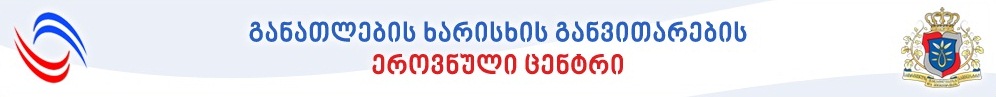 მქარგავიპროფესიული სტანდარტისსიპ განათლების ხარისხის განვითარების ეროვნული ცენტრი2015პროფესიის დასახელება:მქარგავი პროფესიის დასახელება:Embroiderer  პროფესიული სტანდარტის კოდიპროფესიული სტანდარტის სარეგისტრაციო ნომერი პროფესიული სტანდარტის შესაბამისი კოდი „დასაქმების საერთაშორისო სტანდარტული კლასიფიკატორის“ (ISCO-08) მიხედვით- 7573 პროფესიის აღწერა: მქარგავი არის სპეციალისტი, რომელიც ქარგვის სხვადასხვა სახეობებით გამოიმუშავებს ეროვნულ, რელიგიურ და საყოფაცხოვრებო დანიშნულების ნიმუშებს, მოიძიებს ქარგვისათვის საჭირო ნედლეულს, შექმნის დასაქარგ ესკიზსა და ქარგავს სხვადასხვა მეთოდით.  სამუშაო გარემო და დასაქმების შესაძლებლობები: მქარგავი მუშაობს ისეთ გარემოში, სადაც არის დახურული შენობა, რომელიც უზრუნველყოფილია სპეციალური ინფრასტრუქტურით. მქარგავი შეიძლება დასაქმდეს სხვადასხვა სიმძლავრის საწარმოში, მოდის სალონებში მქარგავად და შეუძლია დააფუძნოს შემოქმედებითი სახელოსნო. აუცილებელი პროფესიული მოთხოვნები:(კანონმდებლობით არ არის დადგენილი) კვალიფიკაციის დონე ევროპულ კვალიფიკაციათა ჩარჩოს მიხედვით:მეოთხე  პროფესიული მოვალეობები და ამოცანები პიროვნული თვისებები: კრეატიულიშემოქმედებითიდაკვირვებულიორგანიზებული იარაღები, დანადგარები, მასალები: მაკრატელი, სახაზავი, სათითე, ნემსი, ფანქარი, საშლელი, სათლელი, ბრტყელტუჩა, უთო, ქინძისთავი, სანტიმეტრი, მახათი, ლურსმანი, ჩაქუჩი, ხელთათმანი, შესაღები ქვაბი, სახატავი ფურცელი, ფერადი ფანქრები, აკვარელი, გუაში, ტუში, ფუნჯი, ცარცი, აბრეშუმის ქსოვილი, წებოვანი ქსოვილი, ბამბის ძაფი, ოქრომკედის ძაფი, ვერცხლმკედის ძაფი, მულინის ძაფი, მძივი, პერგამენტი, ქარგა, დაზგა, საქარგავი მანქანა, ჩარჩო, საკერავი მანქანა, დუგმა, ოქრომკედის ფუნჯები, ოქრომკედის გრეხილი, მარწუხი, ბუნებრივი საღებავი, პირბადე, ფიქსატორი. პროფესიის სამომავლო ტენდენციები: ახალი საქარგავი მანქანების დანერგვა.  პროფესიული ცოდნა და უნარები: სტანდარტის მოქმედების ვადა: 5 წელი პროფესიული სტანდარტის შემმუშავებელი სამუშაო ჯგუფის წევრები:შეფასების სტანდარტიპროფესიის დსხელება:  მქარგავინაწილი 1. ზოგადი ინფორმაცია სტანდარტი გამოიყენება ფორმალური განათლებისა და/ან არაფორმალური განათლების  ფარგლებში შეძენილი კომპეტენციების, ცოდნისა და უნარების აღიარების მიზნით. შეფასების სტანდარტი ეფუძნება კონკრეტულ პროფესიულ სტანდარტს. ის განსაზღვრავს  სტანდარტში ასახული  პროფესიული ცოდნისა და უნარების შეფასებისა და დადასტურების აუცილებელ პირობებს: 1. შესაფასებელ კომპეტენციებს, რომლებიც გამოხატულია  პროფესიული მოვალეობებისა და ამოცანების ტერმინებში;  2. კომპეტენციების შეფასების კრიტერიუმებს, რომლებშიც ასახულია აუცილებელი  პროფესიული ცოდნა და უნარები; 3. კომპეტენციების დადასტურებისათვის გამოყენებულ მტკიცებულებებს.შეფასების სტანდარტი განსაზღვრავს   შეფასების პროცესის განხორციელების მიდგომებს. ფორმალურ განათლებაში სტანდარტით გათვალისწინებული შეფასების პროცესის წარმართვასთან დაკავშირებული მოთხოვნები ასახულია სავალდებულო პროფესიულ მოდულებში. არაფორმალური განათლების აღიარების მიზნებისათვის გამოიყენება წინამდებარე დოკუმენტის  მესამე ნაწილში (ნაწილი 3. შეფასების პროცესი და კომპონენტები) აღწერილი პროცედურები. შედეგები აისახება თანდართულ ფორმებში, რომლებიც დანართის სახით ახლავს დოკუმენტს. ნაწილი 2. შეფასების კრიტერიუმებინაწილი 3. შეფასების პროცესი და კომპონენტები:1. გამოკითხვა  2. პროცესზე დაკვირვება3. პროდუქტის/შედეგის შეფასებანაწილი 4. მითითებები შემფასებლისათვისშეფასების დაწყებამდე გაეცანით: პროფესიულ სტანდარტს;კომპეტენციებზე დაფუძნებული შეფასების პრინციპებს;შეფასების კრიტერიუმებს;შეფასების ინსტრუმენტებს;შეფასების ორგანიზების თავისებურებებს;შემფასებლის ჩანაწერების ფორმებს. შეფასების პროცესში:პირადად დააკვირდით დავალებების შესრულების/შეფასების პროცესს;თითოეული შესაფასებელისათვის აწარმოეთ შეფასების ჩანაწერების ფორმები;თუ აუცილებელია შესაფასებელს დაუსვით დამატებითი შეკითხვები დავალებასთან დაკავშირებით;შეაფასეთ თოთოეული შესრულების კრიტერიუმი.შეფასების დასრულებისას:შესაფასებელს მიეცით განმარტება შეფასებასთან დაკავშირებით;შეაჯამეთ შეფასების შედეგები;დაადასტურეთ შეფასების შედეგები ხელმოწერით; შეფასების ჩანაწერები გადაეცით სათანადოდ უფლებამოსილ პირს.შემფასებლის ჩანაწერების ფორმები1. გამოკითხვა შესაფასებელი პირის სახელი, გვარი:შეფასების თარიღი:შეფასების ადგილი:შემფასებლის სახელი, გვარი:შედეგი: დადასტურდა ------/ არ დადასტურდა ----------შემფასებლის კომენტარი (მათ შორის მტკიცებულებათა ჩამონათვალი):დადასტურება:                                                     2. პროცესზე დაკვირვებაშესაფასებელი პირის სახელი, გვარი:შეფასების თარიღი:შეფასების ადგილი:შემფასებლის სახელი, გვარი:შედეგი: დადასტურდა ------/ არ დადასტურდა ----------შემფასებლის კომენტარი (მათ შორის მტკიცებულებათა ჩამონათვალი):დადასტურება:                                                    3. პროდუქტის/შედეგის შეფასებაშესაფასებელი პირის სახლი, გვარი:შეფასების თარიღი:შეფასების ადგილი:შემფასებლის სახელი, გვარი:შედეგი: დადასტურდა ------/ არ დადასტურდა ----------შემფასებლის კომენტარი (მათ შორის მტკიცებულებათა ჩამონათვალი):დადასტურება:                                                    კომპეტენციათა დადასტურების ფორმადადასტურება: №პროფესიული მოვალეობაპროფესიული ამოცანა1სამუშაო გარემოს ორგანიზებაირჩევს მუშაობისათვის მოსახერხებელ ფართს იმარაგებს ინვენტარს იმარაგებს სამუშაო იარაღებს იმარაგებს სამუშაო მასალას მოყავს დაზგა დანადგარები მუშა მდგომარეობაში ანაწილებს ფუნქციებს შესასრულებელი სამუშაოს მიხედვით2კომპოზიციის შექმნა ქმნის ესკიზს ხელით ქარგვისთვის ქმნის ესკიზს მანქანური ქარგვისთვის ამუშავებს ესკიზს კომპიუტერული პროგრამით საქარგავი მანქანისათვის აზუსტებს ესკიზის ფერებს , ქსოვილის ფერსა და სტრუქტურას ქმნის ასლს გადააქვს ასლი სამუშაო მასალაზე 3ხატწერა ქმნის ესკიზს ხელით ქარგვისათვის კანონიკის დაცვით ქმნის ესკიზს მანქანური ქარგვისთვის კანონიკის დაცვით ამუშავებს ესკიზს კომპიუტერული პროგრამით საქარგავი მანქანისთვის აზუსტებს ესკიზის ფერებს , ქსოვილის ფერსა და სტრუქტურას ქმნის ასლს გადააქვს ასლი სამუშაო მასალაზე4ქარგვა ქარგავს სითვით ქარგავს ნამაგრი სითვით ქარგავს ჯვრულით ქარგავს მძივით ქარგავს შიბით ქარგავს მანქანით ამკობს ნაკეთობას ქარგვისას იცავს უსაფრთხოების ნორმებს5კერვა ქმნის თარგს ალაგებს თარგს ქსოვილზე ჭრის კერავს ამუშავებს ნაკეთობას ასუფთავებს ნაკეთობას6ნედლეულის ტექნოლოგიური დამუშავება მოიძიებს მასალას ახარისხებს მასალას ამუშავებს მასალას ღებავს მასალას აშრობს ნედლეულს ინახავს ნედლეულს7ნამუშევრის თვითღირებულების დადგენა ითვლის მასალის ღირებულებას ანგარიშობს წარმოების ხარჯებს ანგარიშობს ტრანსპორტირების ხარჯებს ითვლის საქარგავი მანქანის ნემსის დარტყმის რაოდენობას აფასებს ნამუშევარს აფასებს შეფუთვის ხარჯებს8ნამუშევრის რეალიზაცია ეცნობა ბაზარს ამყარებს კავშირს დამკვეთთან აკეთებს ანოტაციას ფუთავს ნაწარმს აკეთებს რეკლამას ყიდის ნამუშევარს9პროფესიული განვითარებისათვის ზრუნვა ეცნობა ორგანიზაციის სტრუქტურასა და საკუთარ უფლება-მოვალეობებს აფასებს საკუთარ კომპეტენციებს, ცოდნასა და უნარებს გეგმავს საკუთარ პროფესიულ განვითარებას ეცნობა პროფესიულ სიახლეებს (პროფესიული ლიტერატურის ანალიზი, ინტერნეტ რესურსები, პროფესიული გაერთიანებების აქტივობებს და სხვ.) ერთვება პროფესიული განვითარების ღონისძიებებში (კონფერენციები და სემინარები, ტრენინგ-კურსები და სხვ.) მონაწილეობს პროფესიულ მასტერკლასებში№მოვალეობაპროფესიული ცოდნაპროფესიული უნარები1სამუშაო გარემოს ორგანიზებაიცის მუშაობისათვის მოსახერხებელი ფართის შერჩევის წესებიიცის ბუნებრივი და ხელოვნური განათების გამოყენების წესებიიცის საქარგავი დაზგა-დანადგარების სახეობებიიცის სამუშაო მასალის სახეებიიცის სამუშაო იარაღების სახეებიიცის ქსოვილის სახეებიიცის ძაფის სახეებიიცის კომპიუტერული პროგრამებიშეუძლია მუშაობისთვის ხელსაყრელი პირობების შექმნაშეუძლია დაზგა-დანადგარების და სამუშაო იარაღების დანიშნულებისა და ხარისხის მიხედვით შერჩევაშეუძლია სამუშაო მასალის დანიშნულებისა და ხარისხის მიხედვით შერჩევაშეუძლია ინვენტარის, სამუშაო იარაღების დაცვა და მოფრთხილებაშეუძლია საჭირო კომპიუტერულ პროგრამებთან მუშაობა2კომპოზიციის შექმნაიცის ხატვის ტექნიკური ხერხებიიცის ხაზვის ტექნიკური ხერხებიიცის მასშტაბის გადიდების მეთოდებიიცის ფერმცოდნეობის ზოგადი საკითხებიიცის მასალის სახეობები  იცის ფოტოს გადაღების მეთოდებიიცის კომპიუტერული პროგრამებიშეუძლია ხატვაშეუძლია ხაზვაშეუძლია ნამუშევრის მასშტაბის გადიდებაშეუძლია ასლის შექმნა შეუძლია ფოტოს გადაღებაშეუძლია კომპიუტერული პროგრამებით მუშაობა (photoshop)3ხატწერაიცის ხატვის ტექნიკური ხერხებიიცის ხაზვის ტექნიკური ხერხებიიცის სახატავი მასალის სახეებიიცის საეკლესიო კომპოზიციის კანონიკა იცის საეკლესიო ფერთა კანონიკაიცის ქრისტიანული ხელოვნების ისტორიის საჭირო საკითხები იცის ძველი ქართული დამწერლობა (ხუცური)იცის ლიტურგიკული ღვთისმეტყველების საჭირო საკითხებიშეუძლია ხატვაშეუძლია ხაზვაშეუძლია ასლის შექმნაშეუძლია სამუშაო მასალის შერჩევაშეუძლია საეკლესიო კომპოზიციის შექმნა კანონიკის გათვალისწინებითშეუძლია დაწეროს ძველ ქართულად (ხუცური)4ქარგვაიცის ხელით ქარგვისათვის საჭირო ხელსაწყო-იარაღებისა და მასალის სახეებიიცის მანქანური ქარგვისათვის საჭირო მანქანა/დანადგარების, ხელსაწყო-იარაღებისა და მასალის სახეებიიცის ფერმცოდნეობის ზოგადი საკითხებიიცის ქსოვის მეთოდებიიცის ნაქსოვში ჩაქარგვის მეთოდებიიცის ქარგვის მეთოდებიიცის კერვის მეთოდებიიცის სპეციალური კომპიუტერული პროგრამებიიცის მარტივი არითმეტიკული გამოთვლაიცის სამუშაო იარაღების მოხმარების წესებიიცის საქარგავ მანქანასთან უსაფრთხო მუშაობის წესებიშეუძლია ხელით ქარგვისთვის საჭირო ხელსაწყო-იარაღებისა და მასალის შერჩევაშეუძლია მანქანური ქარგვისათვის საჭირო მანქანა/დანადგარების, ხელსაწყო-იარაღებისა და მასალის შერჩევაშეუძლია სამუშაო ხელსაწყო-იარაღების გამოყენებაშეუძლია ქსოვაშეუძლია ნაქსოვში ქარგულობის შესრულებაშეუძლია ქარგვაშეუძლია კერვაშეუძლია საქარგავ მანქანასთან მუშაობაშეუძლია სპეციალურ კომპიუტერულ პროგრამებთან მუშაობაშეუძლია მარტივი არითმეტიკული გამოთვლაშეუძლია მუშაობის დროს უსაფრთხოების ნორმების დაცვა5კერვაიცის თარგის წაკითხვის მეთოდიიცის მუშაობის დროს სიმეტრიის დაცვის მეთოდი იცის ქსოვილის თარგის მიხედვით გამოჭრის მეთოდიიცის მასალის სახეები იცის სხვადასხვა სახეობის საკერავი მანქანის გამოყენების წესებიიცის ქსოვილის ტექნოლოგიური დამუშავების წესებიიცის მარტივი არითმეტიკული გამოთვლის წესებიშეუძლია თარგის წაკითხვაშეუძლია მუშაობის დროს სიმეტრიის დაცვა შეუძლია ქსოვილის გამოჭრა თარგის მიხედვითშეუძლია მასალის შერჩევაშეუძლია საკერავ მანქანასთან მუშაობაშეუძლია ქსოვილის ტექნოლოგიური დამუშავებაშეუძლია ნაკეთობის ხარისხის შეფასებაშეუძლია მარტივი არითმეტიკული გამოთვლა6ნედლეულის ტექნოლოგიური დამუშავებაიცის მასალის სახეები იცის მასალების ტექნოლოგიური დამუშავების მეთოდებიიცის მცენარეების სახეები იცის საღებავების ტიპებიიცის ღებვის მეთოდებიიცის ფერის ფიქსატორების გამოყენების წესებიშეუძლია მასალის შერჩევა შეუძლია მასალის ტექნოლოგიური დამუშავებაშეუძლია ნედლეულის ღებვა შეუძლია ფერის ფიქსატორების გამოყენებაშეუძლია მიღებული ცოდნის პრაქტიკაში გამოყენება7ნამუშევრის თვითღირებულების დადგენაიცის მარტივი არითმეტიკული გამოთვლის წესებიიცის მასალის ღირებულების დადგენის ფორმებიიცის საქარგავი მანქანის მუშაობის საფუძველზე ნამუშევრის ღირებულების დადგენის წესებიიცის ნაკეთობის ხარისხის შეფასების წესებიშეუძლია მარტივი არითმეტიკული გამოთვლა შეუძლია ერთეული ნამუშევრის შეფასებაშეუძლია საქარგავი მანქანის მუშაობის შეფასებაშეუძლია ნაკეთობის ხარისხის შეფასება8ნამუშევრის რეალიზაციაიცის ბაზრის კვლევის მეთოდებიიცის ბაზარზე არსებული პროდუქციის ხარისხისა და ფასის დადგენის მეთოდები იცის საკუთარი პროდუქციის ხარისხისა და ფასის დადგენის გზებიიცის ნამუშევრის კულტურული ღირებულების დადგენის მეთოდებიიცის ნამუშევრის პრეზენტაციის გაკეთების მეთოდებიიცის უცხო ენა კომუნიკაციის დონეზეიცის მარტივი არითმეტიკული გამთვლის წესები იცის ინტერნეტის მოხმარების წესებიშეუძლია ბაზრის კვლევაშეუძლია ბაზარზე არსებული პროდუქციის ხარისხისა და ფასის დადგენაშეუძლია საკუთარი პროდუქციის ხარისხისა და ფასის დადგენა შეუძლია ნამუშევრის კულტურული ღირებულების დადგენაშეუძლია ნამუშევრის პრეზენტაციის გაკეთებაშეუძლია უცხო ენაზე კომუნიკაცია შეუძლია მარტივი არითმეტიკული გამოთვლაშეუძლია ინტერნეტის მოხმარება9პროფესიული განვითარებისათვის ზრუნვაიცის ძველი ქართული დამწერლობის სახეობები (ხუცური)იცის მასალის სახეებიიცის კომპიუტერული პროგრამები იცის უცხო ენა კომუნიკაციის დონეზეიცის ფოტოს გადაღების წესებიიცის სხვადასხვა ქვეყნის კულტურული თავისებურებებიიცის ნამუშევრების ექსპოზიციისათვის შერჩევის წესებიშეუძლია დაწეროს ძველი ქართულით (ხუცური)შეუძლია მასალის შერჩევაშეუძლია საჭირო პროგრამების გამოყენებით კომპიუტერით მუშაობაშეუძლია უცხო ენაზე კომუნიკაციაშეუძლია ფოტოს გადაღებაშეუძლია მასალების მოძიება როგორც მშობლიურ ისე უცხო ენაზე შეუძლია გუნდური მუშაობაშეუძლია ნამუშევრების ექსპოზიციისათვის შერჩევა№სახელი და გვარიორგანიზაცია, პოზიცია1ნინო ზედგინიძეშპს „სამოსელი პირველი“ - მქარგავი2მზევინარ მამფორიასაპატრიარქოს სამკერვალო სალონი - დიზაინერ/მქარგავი3ლოლიტა ჟორჟოლიანიშპს „უნიფორმა და უსაფრთხოება“ - მქარგავი4გოჩა მიქატაძემეაბრეშუმეობის აღორძინებისა და განვითარების ფონდი - სპეციალისტი5ლალი თოფურიაყოვლადწმინდა სამების ლავრასთან არსებული სამრევლო სკოლა - მქარგავი6ტერეზა არევაძეშპს „არტ კოდა“ - მქარგავი7ირმა იორამაშვილისაქართველოს საპატრიარქოსთან არსებული ტრადიციათა აღმდგენი ცენტრი „თამარის სიზმარი“ - მქარგავი8თამარ კერესელიძე დიდი დიღმის ასი ათასი მოწამის სახელობის ტაძართან არსებული სახელოსნო - მქარგავი9მანანა გოგავამეაბრეშუმეობის აღორძინებისა და განვითარების ფონდი - სპეციალისტი10ქეთევან ველთაურიარასამთავრობო ორგანიზაცია „საქართველოს საერთაშორისო თანამშრომლობისა და მდგრადი განვითარების ცენტრი“ - სპეციალისტი11ელზა ჩაჩანიძე ყოვლადწმინდა სამების ლავრასთან არსებული სამრევლო სკოლა, საქართველოს საპატრიარქო - მქარგავი12ნინო გზირიშვილისსიპ - განათლების ხარისხის განვითარების ეროვნული ცენტრი, ექსპერტ-ფასილიტატორი13ნინო ქვრივიშვილისსიპ - განათლების ხარისხის განვითარების ეროვნული ცენტრი, ექსპერტ-ფასილიტატორიპროფესიული ამოცანაშეფასების კრიტერიუმებიპროფესიული მოვალეობა 1: სამუშაო გარემოს მოწყობაპროფესიული მოვალეობა 1: სამუშაო გარემოს მოწყობა1.1. ირჩევს მუშაობისათვის მოსახერხებელ ფართობს1.1.1    სწორად არჩევს ფართს შესასრულებელი სამუშაოს მიხედვით სამუშაო ადგილის ბუნებრივი განათების გათვალიწინებით1.2. იმარაგებს ინვენტარს1.2.1     შეარჩევს ინვენტარს ქარგვითი სამუშაოებისათვის სახეობებისა და საჭიროების მიხედვით, ჯანმრთელობის უსაფრთხოების და სამუშაო ადგილის ერგონომიკის წესების გათვალისწინებით1.3. იმარაგებს სამუშაო ხელსაწყოებს1.3.1    სწორად ჩამოთვლის ხელით და მანქანით ქარგვისათვის საჭირო ხელსაწყოებს, საქარგავი მანქანის, ქარგის, ჩარჩოს და დაზგის, სხვადასხვა სახეობის ნემსების, მაკრატლის ფუნქციებს სამუშაოს დანიშნულების შესაბამისად1.4. იმარაგებს სამუშაო მასალას1.4.1    სწორად შეარჩევს ქარგვისთვის შესაბამისი   სტრუქტურის ქსოვილს, ძაფს (აბრეშუმი, არმილებული) და ხარისხიან ბუნებრივ საღებავს.1.5. მოჰყავს დაზგა-დანადგარები სამუშაო მდგომარეობაში1.5.1    სწორად განმარტავს დაზგა-დანადგარების სამუშაო რეჟიმებს და ექსპლუატაციის წესებს1.5.2    სწორად ახდენს გრაფიკული პროგრამით დამუშავებული ესკიზის საქარგავ მანქანაში ატვირთვას და ესკიზის მიხედვით ძაფების საქარგავ მანქანაზე განათავსებასპროფესიული მოვალეობა 2: კომპოზიციის შექმნაპროფესიული მოვალეობა 2: კომპოზიციის შექმნა2.1. ქმნის ესკიზს ხელით ქარგვისათვის2.1.1    ჩამოთვლის კომპოზიციის აგების ძირითად კანონებს/მახასიათებლებს, კომპოზიციის ძირითად გამომსახველობით საშუალებებს2.1.2     ზუსტად ახდენს ესკიზის ფურცელზე გადატანას და ესკიზში ფერის დალაგებას2.1.3     ქმნის თავისუფალ თემაზე მონო კომპოზიციას ქარგვის ესკიზის მახასიათებლების დაცვით2.2. ქმნის ესკიზს მანქანური ქარგვისათვის2.2.1   აღწერს საქარგავ მანქანაზე ნახატის/ესკიზის დაპროგრამების და პროგრამული დამუშავების მეთოდებს2.2.2   სწორად აგებს კომპოზიციებს ფერში მანქანური ქარგვისათვის კომპოზიციის აგების ძირითადი კანონებისა და მახასიათებლების (გამომსახველობითობა, მთლიანობა, დასრულებულობა, გაწონასწორებულობა, კომპოზიციის ცენტრი) გათვალისწინებით2.3. ამუშავებს ესკიზს კომპიუტერული პროგრამით საქარგავი მანქანისათვის2.3.1   სწორად ამუშავებს სხვადასხვა ტიპის ორნამენტულ კომპოზიციას კომპიუტერული პროგრამით სხვადასხვა გრაფიკული საშუალებების გამოყენებით, ტრადიციული ორნამენტისა და ფერის შექნის წესების დაცვით და დასაქარგი ქსოვილის სტრუქტურის გათვალისწინებით2.4. აზუსტებს ესკიზის ფერებს, ქსოვილის ფერისა და სტრუქტურის მიხედვით2.4.1   სწორად ჩამოთვლის ქრომატულ და აქრომატულ, ცივ და თბილ ფერებს, ფერთა შეხამების წესებს ქსოვილის ფერის და სტრუქტურის გათვალისწინებით2.5. ქმნის ასლს2.5.1   სიზუსტის დაცვით გადააქვს ესკიზი პერგამენტზე2.5.2   იღებს ორიგინალური ესკიზის ფოტოსურათს     ნაშრომის უსაფრთხოების წესების   გათვალისწინებით2.6. გადააქვს ასლი სამუშაო მასალაზე2.6.1   სწორად გადააქვს ესკიზი სამუშაო მასალაზე ასლის გადამყვანის საშუალებით პროფესიული მოვალეობა 3: ხატწერაპროფესიული მოვალეობა 3: ხატწერა3.1. ქმნის ესკიზს ხელით ქარგვისათვის3.1.1    ქმნის ხატწერის ესკიზს ხელით ქარგვისათვის საეკლესიო კანონიკის დაცვით3.2. ქმნის ესკიზს მანქანური ქარგვისათვის3.2.1    ზუსტად გადააქვს ხატწერის ესკიზი კომპიუტერში მანქანური ქარგვისათვის ნამუშევრის ზომების დაცვით3.3. ამუშავებს ესკიზს კომპიუტერული პროგრამით საქარგავი მანქანისათვის3.3.1     სწორად ამუშავებს ესკიზს საქარგავი მანქანის პროგრამული შესაძლებლობის მიხედვით 3.4. აზუსტებს ესკიზის ფერებს, ქსოვილის ფერისა და სტრუქტურის მიხედვით 3.4.1    აზუსტებს მოსაქარგ ესკიზს ქსოვილის   სტრუქტურის მიხედვით.3.4.2     იცავს საეკლესიო ფერთა კანონიკას ქსოვილის ფერის შერჩევისასპროფესიული მოვალეობა 4: ქარგვაპროფესიული მოვალეობა 4: ქარგვა4.1. ქარგავს სითვით4.1.1  სწორად ჩამოთვლის სითვით ქარგვისათვის საჭირო მასალასა და ხელსაწყოებს, სითვით ქარგვის ტექნოლოგიურ მეთოდს4.1.2  სითვით ნაქარგი ნამუშევრის შემკობისას იცავს სამუშაოს შესრულების ზუსტ თანმიმდევრობას4.1.3  სწორად აძლევს სითვით ნაქარგობას დასრულებულ სახეს სარჩულით აღჭურვისა და გასუფთავების საშუალებით4.2. ქარგავს ნამაგრი სითვით4.2.1  ნამაგრი სითვით ქარგვის სხვადასხვა ტექნიკურ ხერხების (ტეხური, კალათური, კილოური, წიწვური, რომბული) გამოყენებით ასრულებს ნაქარგობის დეტალებს4.3. ქარგავს ოქრომკედით, ვერცხლმკედით, ზეზით4.3.1  წესების დაცვით ახდენს აბრეშუმის ძაფის შეხამება/გასანთვლას ოქრომკედის და ვერცხლმკედით ქარგვისათვის4.3.2  სხვადასხვა ნამაგრი სითვის ტექნიკურ ხერხების გამოყენებით სწორად ქარგავს სამოსელის და/ან ნივთის დეტალებს4.4. ქარგავს ჯვრულით4.4.1   სიმეტრიის დაცვით ასრულებს ქსოვილზე ჯვრული ფორმით ქარგვას (ხევსურული) დასაქარგი ქსოვილის ხარისხის და ფერის და ძაფის ფერის და ნომრის გათვალისწინებით4.4.2  ჯვრული ქარგვის დროს ქარგავს ტექნოლოგიური თანმიმდევრობის დაცვით4.5. ქარგავს მძივით4.5.1   სწორად არჩევს ბისერის ფერთა გამას დასაქარგი ნიმუშის მიხედვით4.5.2   კომპოზიციის მიხედვით ქარგავს სხვადასხვა ზომის, ფორმის, ფერის მძივით4.6. ქარგავს შიბით4.6.1     სწორად არჩევს ორნამენტს დასაქარგი ნიმუშის მიხედვით4.6.2    აღწერს შიბით ქსოვის ტრადიციებს და ტექნოლოგიურ მეთოდს4.6.3     სწორად ქარგავს და ქსოვს შიბით სინქრონულად4.7. ქარგავს მანქანით4.7.1   ტექნოლოგიური პროცესებისა და მითითებული პროგრამის მიხედვით ქარგავს ქსოვილს აწყობილი საქარგავი მანქანით4.7.2   სწორად აღწერს ნაქარგის პროგრამული დამუშავების მეთოდებს4.8. ამკობს ნაკეთობას4.8.1    შერჩევს ნაკეთობის შესამკობ მასალას ფერის, ფორმის, ზომის მიხედვით.4.8.2    კომპოზიციის მიხედვით სწორად ამკობს ნაკეთობას შესამკობელი მასალით (სხვადასხვა ზომის, ფორმის, ფერის ძვირფასი ქვები, მძივები, აბრეშუმის ფუნჯები) ოქრომკედის, კილიტების გამოყენებით4.9. ქარგვისას იცავს უსაფრთხოების ნორმებს4.9.1   შრომის უსაფრთხოების წესების დაცვით იყენებს სათითეს, ნემსს, საჭიროების შემთხვევაში პირბადეს და რეზინის ხელთათმანებს4.9.2    სწორად იცავს საქარგი მანქანის ექსპლუატაციის წესებს შრომის უსაფრთხოების გათვალისწინებითპროფესიული მოვალეობა 5: კერვაპროფესიული მოვალეობა 5: კერვა5.1. ქმნის თარგს5.1.1   აზუსტებს შესაკერი ნივთის (აქსესუარები) ზომებს5.1.2    კონსტრუქციული ხაზებით სწორად ქმნის ნაკეთობის თარგს5.2. ჭრის5.2.1    რაციონალურად ათავსებს თარგს გამოსაჭრელ ქსოვილზე5.2.2    ზუსტად ჭრის ქსოვილს თარგის მიხედვით ქსოვილის ხლართის მიმართულების დაცვით5.3. კერავს5.3.1    აერთებს გამოჭრილ დეტალებს (ხელით ან საკერავი მანქანით) კერვის თანმიმდევრობის დაცვით5.3.2    საკერავი მანქანის გამოყენებით სწორად  ასრულებს ნაწარმზე სასარჩულე ქსოვილის მიკერების პროცესს5.4. ამუშავებს ნაკეთობას5.4.1    სწორად იყენებს წებოვან ქსოვილს ნაკეთობის დამუშავებისას საჭიროების შემთხვევაში5.4.2    უსაფრთხოების წესების დაცვით ასრულებს ნაწარმის ზედმეტი ძაფებისგან გასუფთავების და ნაკეთობის საბოლოო თბურ დანამვით დამუშავების სამუშაოებს პროფესიული მოვალეობა 6: ნედლეულის ტექნოლოგიური დამუშავებაპროფესიული მოვალეობა 6: ნედლეულის ტექნოლოგიური დამუშავება6.1. მოიძიებს მასალას6.1.1    სწორად შეარჩევს მასალას დანიშნულების მიხედვით6.1.2    შეარჩევს ძაფს ნომრის და ფერის, ნედლეულის ხარისხის მიხედვით6.2. ახარისხებს მასალას6.2.1     ახარისხებს ქსოვილს ხარისხის, შემადგენლობისა და ფერის მიხედვით6.3. ამუშავებს მასალას6.3.1    ასუფთავებს მასალას ტექნოლოგიური პროცესების დაცვით6.3.2    აუთავებს ქსოვილს უსაფრთხოების წესების დაცვით6.3.3.    ახვევს ძაფს შულოებად რამოდენიმე ადგილზე დამაგრების წესების დაცვით6.4. ღებავს მასალას6.4.1    ბუნებრივი საღებავებით ღებვის დროს ზედმიწევნით იცავს ღებვის და ფერის დაფიქსირების, ნართის გაშრობის და გარეცხვის  წესებს 6.4.2.   აღწერს ბუნებრივი და ქიმიური საღებავით ნართის (ძაფის) ღებვის მეთოდებს, ღებვისათვის საჭირო მასალასა და ხელსაწყოებს, სამღებრო საშუალებებს6.4.3    აღწერს ბუნებრივი საღებავისათვის მცენარის შეგროვების წესებსპროფესიული მოვალეობა 7: პროფესიული განვითარებისთვის ზრუნვაპროფესიული მოვალეობა 7: პროფესიული განვითარებისთვის ზრუნვა7.1 ეცნობა ორგანიზაციის სტრუქტურასა და საკუთარ უფლება-მოვალეობებს7.1.1    აღწერს ორგანიზაციის სტრუქტურას და საქმიანობის არეალს7.1.2    საჭიროებისამებრ იყენებს ორგანიზაციაში მნიშვნელოვან საკონტაქტო ინფორმაციას 7.1.3    იცავს კორპორაციული ეთიკის წესებს7.1.4    განმარტავს კორპორაციული კულტურის, ეთიკის ნორმებს7.1.5   განმარტავს ინდივიდუალური შრომითი კონტრაქტის პირობებს7.1.6    ჩამოთვლის საქართველოს შრომის კოდექსის მნიშვნელოვან პუნქტებს7.2 აფასებს საკუთარ კომპეტენციებს, ცოდნასა და უნარებს7.2.1     ობიექტურად აფასებს საკუთარ კომპეტენციებს7.2.2     მოიძიებს ინფორმაციას შეფასების ღონისძიებების შესახებ (ტესტირება, სასერტიფიკატო გამოცდები  და ა.შ.) კომპეტენციების დადასტურების მიზნით7.2.3     სწორად ახდენს კომპეტენციების,  ცოდნისა და უნარების გაუმჯობესების სფეროების იდენტიფიკაციას და დოკუმენტირებას7.3 გეგმავს საკუთარ პროფესიულ განვითარებას	7.3.1    აღწერს უმაღლესი განათლების მიღების შესაძლებლობებს, საჭირო კომპეტენციებს და მათი გაუმჯობესების გზებს 7.3.2    გეგმავს იდენტიფიცირებული კომპეტენციების, ცოდნისა და უნარების გაუმჯობესების გზებს არაფორმალური განათლების მიღების, პროფესიული ტრენინგების საშუალებით7.4 ეცნობა პროფესიულ სიახლეებს	7.4.1    ეცნობა პროფესიულ სიახლეებს ინტერნეტ რესურსების საშუალებით7.4.2   მოიძიებს ინფორმაციას პროფესიული გაერთიანებების შესახებ 7.4.3    აღწერს პროფესიული ლიტერატურის საშუალებით მოძიებულ სიახლეებს7.4.4    ეცნობა საერთაშორისო სიახლეებს სურსათის ხარისხის კონტროლის მეთოდების შესახებ 7.5 ერთვება პროფესიული განვითარების ღონისძიებებში7.5.1    მოიძიებს ინფორმაციას პროფესიული განვითარების ღონისძიებების, კონფერენციებისა და სემინარების შესახებ მათში მონაწილეობისათვის7.5.2    იმაღლებს კვალიფიკაციას სპეციალურ ონლაინ ტრენინგებში7.5.3    განმარტავს საკუთარ მოსაზრებებს კომპანიის შემდგომი განვითარების შესაძლებლობების შესახებ7.6 ახდენს სამუშაო პროცესის/ადგილის  ორგანიზებას7.6.1    ობიექტურად აფასებს სამუშაო ადგილს და სამუშაო პროცესს 7.6.2    განმარტავს სამუშაო ადგილის და სამუშაო პროცესის ორგანიზების გაუმჯობესების წინადადებებს საკუთარი კომპეტენციების ფარგლებში7.6.3   მოიძიებს ინტერნეტ რესურსების საშუალებით სამუშაო პროცესის/ადგილის ორგანიზების საუკეთესო მაგალითებს გუნდში გაზიარებისათვის 7.7 აფასებს შესრულებულ სამუშაოს 7.7.1    აფასებს შესრულებული სამუშაოს ხარისხს7.7.2    აფასებს შესრულებული სამუშაოსათვის განსაზღვრულ დროს7.7.3    ახდენს შესრულებული სამუშაოს გაუმჯობესების საშუალებების იდენტიფიცირებას 7.7.4    განახორციელებს  ცვლილებებს  სამუშაოს შესრულების ხარისხის გაუმჯობესების მიზნით7.7.5   აღწერს შესრულებული სამუშაოს გაუმჯობესების საშუალებებს და გზებს7.7.6    სწორად ახდენს შესრულებული სამუშაოს ხარისხის გაუმჯობესების მახასიათებლების დოკომენტირებას და გუნდში პრეზენტაციას ინსტრუქცია შესაფასებელი პირისთვისშეფასების პროცესიშესაფასებელი პირი ეცნობა გამოკითხვის პროცედურას;პასუხს სცემს შეკითხვებს შეფასებისათვის დადგენილი დროითი რეგლამენტის დაცვით.შესაფასებელი პირის გამოკითხვა ხორციელდება ტესტის ან/და ზეპირი შეკითხვების სახით;ტესტი შესაძლოა მოიცავდეს როგორც ღია, ისე დახურული ტიპის შეკითხვებს;გამოკითხვისათვის მაქსიმალური დროა 2 საათი;შესაძლოა შემფასებელმა მოითხოვოს შესაფასებელი პირის მიერ მომზადებული პასუხის არგუმენტირება, რისთვისაც შეფასების დროის ზემოთ დამატებით გამოიყოფა არაუმეტეს 15 წუთისა.გამოკითხვა ტარდება ნებისმიერ აუდიტორიაში ან ოთახში, რომელიც აღჭურვილია მაგიდებით და სკამებით გამოსაკითხი პირების ინდივიდუალური მუშაობის უზრუნველსაყოფად;არსებითია გამოკითხვის პროცესზე შემფასებლის მიერ ზედამხედველობის განხორციელება. მტკიცებულებები უზრუნველყოფილია შესაფასებლის მიერ მომზადებული წერილობითი ნაშრომით და/ან შემფასებლის მიერ შევსებული ჩანაწერების ფორმებით (იხ. დანართი 1).ინსტრუქცია შესაფასებელი პირისთვისშეფასების პროცესიშესაფასებელი პირი ასრულებს შემფასებლის მიერ მიცემულ დავალებებს, რაც შეფასების სტანდარტით დადგენილი კრიტერიუმების მიხედვით უნარების დადასტურების საშუალებას იძლევა, საჭიროების შემთხვევაში დამოუკიდებლად  არჩევს საჭირო ინსტრუმენტებს, მოწყობილობებს, მასალებს.შეფასება უნდა განხორციელდეს რეალურ სამუშაო გარემოში;შეფასება მოიცავს ორი ტიპის დავალებას: ა) სამუშაო გარემოს მოწყობა (30 წთ);ბ) ნედლეულის ტექნოლოგიური დამუშავება (2 სთ);შემფასებლის მიერ დამატებითი კითხვების დასმის შემთხვევაში შესაფასებელი პასუხობს მათ და საჭიროების შემთხვევაში ახდენს საკუთარი ქმედების/ გადაწყვეტილების არგუმენტირებას. მტკიცებულებები უზრუნველყოფილია შემფასებლის მიერ შევსებული ჩანაწერების ფორმებით (იხ. დანართი 1).ინსტრუქცია შესაფასებელი პირისთვისშეფასების პროცესიშესაფასებელ პირს შემფასებლის მიერ ეძლევა დავალებები, რაც უნდა შეასრულოს დამოუკიდებლად და წარმოადგინოს შექმნილი მტკიცებულებები სტანდარტით განსაზღვრულ კრიტერიუმებთან შესაბამისობის დადასტურებისათვის.შეფასება უნდა განხორციელდეს რეალურ სამუშაო გარემოში;შეფასება მოიცავს ოთხი ტიპის დავალებას: ა) კომპოზიციის შექმნა (სითვით, ნამაგრი სითვით, ოქრომკედით, ვერცხლმკედით, ჯვრულით, მძივით, შიბით, მანქანით ქარგვისათვის) (თვითოეული - 1 სთ);ბ) კერვა (1 სთ);გ) ქარგვა (სითვით, ნამაგრი სითვით, ოქრომკედით, ვერცხლმკედით, ჯვრულით, მძივით, შიბით, მანქანით) (თვითოეული 6 სთ);შემფასებლის მიერ დამატებითი კითხვების დასმის შემთხვევაში შესაფასებელი პასუხობს მათ და საჭიროების შემთხვევაში ახდენს საკუთარი ქმედების/ გადაწყვეტილების არგუმენტირებას.მტკიცებულებები უზრუნველყოფილია შესაფასებლის მიერ დავალების შესრულების პროცესში შექმნილი პროდუქტით და შემფასებლის მიერ შევსებული ჩანაწერების ფორმებით (იხ. დანართი 1).შეფასების კრიტერიუმი:შეფასების კრიტერიუმი:შეფასებაშეფასებაშეფასების კრიტერიუმი:შეფასების კრიტერიუმი:დადასტურდაარ დადასტურდა1.3.1სწორად ჩამოთვლის ხელით და მანქანით ქარგვისათვის საჭირო ხელსაწყოებს, საქარგავი მანქანის, ქარგის, ჩარჩოს და დაზგის, სხვადასხვა სახეობის ნემსების, მაკრატლის ფუნქციებს სამუშაოს დანიშნულების შესაბამისად1.5.1სწორად განმარტავს დაზგა-დანადგარების სამუშაო რეჟიმებს და ექსპლუატაციის წესებს2.1.1ჩამოთვლის კომპოზიციის აგების ძირითად კანონებს/მახასიათებლებს, კომპოზიციის ძირითად გამომსახველობით საშუალებებს2.2.1აღწერს საქარგავ მანქანაზე ნახატის/ესკიზის დაპროგრამების და პროგრამული დამუშავების მეთოდებს2.4.1სწორად ჩამოთვლის ქრომატულ და აქრომატულ, ცივ და თბილ ფერებს, ფერთა შეხამების წესებს ქსოვილის ფერის და სტრუქტურის გათვალისწინებით4.1.1სწორად ჩამოთვლის სითვით ქარგვისათვის საჭირო მასალასა და ხელსაწყოებს, სითვით ქარგვის ტექნოლოგიურ მეთოდს4.6.2აღწერს შიბით ქსოვის ტრადიციებს და ტექნოლოგიურ მეთოდს4.7.2სწორად აღწერს ნაქარგის პროგრამული დამუშავების მეთოდებს6.4.2.აღწერს ბუნებრივი და ქიმიური საღებავით ნართის (ძაფის) ღებვის მეთოდებს, ღებვისათვის საჭირო მასალასა და ხელსაწყოებს, სამღებრო საშუალებებს6.4.3აღწერს ბუნებრივი საღებავისათვის მცენარის შეგროვების წესებს7.1.1აღწერს ორგანიზაციის სტრუქტურას და საქმიანობის არეალს7.1.4განმარტავს კორპორაციული კულტურის, ეთიკის ნორმებს7.1.5განმარტავს ინდივიდუალური შრომითი კონტრაქტის პირობებს7.1.6ჩამოთვლის საქართველოს შრომის კოდექსის მნიშვნელოვან პუნქტებს7.3.1აღწერს უმაღლესი განათლების მიღების შესაძლებლობებს, საჭირო კომპეტენციებს და მათი გაუმჯობესების გზებს 7.4.3აღწერს პროფესიული ლიტერატურის საშუალებით მოძიებულ სიახლეებს7.5.3განმარტავს საკუთარ მოსაზრებებს კომპანიის შემდგომი განვითარების შესაძლებლობების შესახებ7.6.2განმარტავს სამუშაო ადგილის და სამუშაო პროცესის ორგანიზების გაუმჯობესების წინადადებებს საკუთარი კომპეტენციების ფარგლებში7.7.5აღწერს შესრულებული სამუშაოს გაუმჯობესების საშუალებებს და გზებსშეფასების კრიტერიუმი:შეფასების კრიტერიუმი:შეფასებაშეფასებაშეფასების კრიტერიუმი:შეფასების კრიტერიუმი:დადასტურდაარ დადასტურდა1.1.1სწორად არჩევს ფართს შესასრულებელი სამუშაოს მიხედვით სამუშაო ადგილის ბუნებრივი განათების გათვალიწინებით1.2.1შეარჩევს ინვენტარს ქარგვითი სამუშაოებისათვის სახეობებისა და საჭიროების მიხედვით, ჯანმრთელობის უსაფრთხოების და სამუშაო ადგილის ერგონომიკის წესების გათვალისწინებით1.4.1სწორად შეარჩევს ქარგვისთვის შესაბამისი სტრუქტურის ქსოვილს, ძაფს (აბრეშუმი, არმილებული) და ხარისხიან ბუნებრივ საღებავს1.5.2სწორად ახდენს გრაფიკული პროგრამით დამუშავებული ესკიზის საქარგავ მანქანაში ატვირთვას და ესკიზის მიხედვით ძაფების საქარგავ მანქანაზე განათავსებას3.4.1აზუსტებს მოსაქარგ ესკიზს ქსოვილის სტრუქტურის მიხედვით3.4.2იცავს საეკლესიო ფერთა კანონიკას ქსოვილის ფერის შერჩევისას4.1.2სითვით ნაქარგი ნამუშევრის შემკობისას იცავს სამუშაოს შესრულების ზუსტ თანმიმდევრობას4.3.1წესების დაცვით ახდენს აბრეშუმის ძაფის შეხამება/გასანთვლას ოქრომკედის და ვერცხლმკედით ქარგვისათვის4.4.1სიმეტრიის დაცვით ასრულებს ქსოვილზე ჯვრული ფორმით ქარგვას (ხევსურული) დასაქარგი ქსოვილის ხარისხის, ფერის და ძაფის ფერის და ნომრის გათვალისწინებით4.5.1სწორად არჩევს ბისერის ფერთა გამას დასაქარგი ნიმუშის მიხედვით4.6.1სწორად არჩევს ორნამენტს დასაქარგი ნიმუშის მიხედვით4.8.1შერჩევს ნაკეთობის შესამკობ მასალას ფერის, ფორმის, ზომის მიხედვით4.9.1შრომის უსაფრთხოების წესების დაცვით იყენებს სათითეს, ნემსს, საჭიროების შემთხვევაში პირბადეს და რეზინის ხელთათმანებს4.9.2სწორად იცავს საქარგი მანქანის ექსპლუატაციის წესებს შრომის უსაფრთხოების გათვალისწინებით5.1.1აზუსტებს შესაკერი ნივთის (აქსესუარები) ზომებს5.2.1რაციონალურად ათავსებს თარგს გამოსაჭრელ ქსოვილზე5.2.2ზუსტად ჭრის ქსოვილს თარგის მიხედვით ქსოვილის ხლართის მიმართულების დაცვით5.3.1აერთებს გამოჭრილ დეტალებს (ხელით ან საკერავი მანქანით) კერვის თანმიმდევრობის დაცვით5.4.1სწორად იყენებს წებოვან ქსოვილს ნაკეთობის დამუშავებისას საჭიროების შემთხვევაში5.4.2უსაფრთხოების წესების დაცვით ასრულებს ნაწარმის ზედმეტი ძაფებისგან გასუფთავების და ნაკეთობის საბოლოო თბურ დანამვით დამუშავების სამუშაოებს6.1.1სწორად შეარჩევს მასალას დანიშნულების მიხედვით6.1.2შეარჩევს ძაფს ნომრის და ფერის, ნედლეულის ხარისხის მიხედვით6.2.1ახარისხებს ქსოვილს ხარისხის, შემადგენლობისა და ფერის მიხედვით6.3.1ასუფთავებს მასალას ტექნოლოგიური პროცესების დაცვით6.3.2აუთავებს ქსოვილს უსაფრთხოების წესების დაცვით6.3.3.ახვევს ძაფს შულოებად რამოდენიმე ადგილზე დამაგრების წესების დაცვით6.4.1ბუნებრივი საღებავებით ღებვის დროს ზედმიწევნით იცავს ღებვის და ფერის დაფიქსირების, ნართის გაშრობის და გარეცხვის წესებს 7.1.2  საჭიროებისამებრ იყენებს ორგანიზაციაში მნიშვნელოვან საკონტაქტო ინფორმაციას 7.1.3იცავს კორპორაციული ეთიკის წესებს7.2.1ობიექტურად აფასებს საკუთარ კომპეტენციებს7.2.2მოიძიებს ინფორმაციას შეფასების ღონისძიებების შესახებ (ტესტირება, სასერტიფიკატო გამოცდები  და ა.შ.) კომპეტენციების დადასტურების მიზნით7.3.2გეგმავს იდენტიფიცირებული კომპეტენციების, ცოდნისა და უნარების გაუმჯობესების გზებს არაფორმალური განათლების მიღების, პროფესიული ტრენინგების საშუალებით7.4.1ეცნობა პროფესიულ სიახლეებს ინტერნეტ რესურსების საშუალებითშეფასების კრიტერიუმი:შეფასების კრიტერიუმი:შეფასებაშეფასებაშეფასების კრიტერიუმი:შეფასების კრიტერიუმი:დადასტურდაარ დადასტურდა2.1.2ზუსტადაა  ესკიზი ფურცელზე გადატანილი და ესკიზში ფერი დალაგებულია2.1.3ქარგვის ესკიზის მახასიათებლების დაცვითაა შექმნილი თავისუფალ თემაზე მონო კომპოზიცია2.2.2სწორადაა აგებული  კომპოზიციები ფერში მანქანური ქარგვისათვის კომპოზიციის აგების ძირითადი კანონებისა და მახასიათებლების (გამომსახველობითობა, მთლიანობა, დასრულებულობა, გაწონასწორებულობა, კომპოზიციის ცენტრი) გათვალისწინებით2.3.1სწორადაა დამუშავებული სხვადასხვა ტიპის ორნამენტული კომპოზიცია კომპიუტერული პროგრამით სხვადასხვა გრაფიკული საშუალებების გამოყენებით, ტრადიციული ორნამენტისა და ფერის შექნის წესების დაცვით და დასაქარგი ქსოვილის სტრუქტურის გათვალისწინებით2.5.1წესების დაცვითაა გადატანილი  ესკიზი პერგამენტზე2.5.2 ნაშრომის უსაფრთხოების წესების გათვალისწინებითაა გადაღებული ორიგინალური ესკიზის ფოტოსურათი2.6.1სწორადაა  გადატანილი ესკიზი სამუშაო მასალაზე ასლის გადამყვანის საშუალებით3.1.1საეკლესიო კანონიკის დაცვითაა შექმნილი ხატწერის ესკიზი ხელით ქარგვისათვის3.2.1ზუსტადაა გადატანილი ხატწერის ესკიზი კომპიუტერში მანქანური ქარგვისათვის ნამუშევრის ზომების დაცვით3.3.1სწორადაა დამუშავებული ესკიზი საქარგავი მანქანის პროგრამული შესაძლებლობის მიხედვით4.1.3სწორადაა დასრულებული სითვით ნაქარგობა  სარჩულით აღჭურვისა და გასუფთავების საშუალებით4.2.1ნამაგრი სითვით ქარგვის სხვადასხვა ტექნიკურ ხერხების (ტეხური, კალათური, კილოური, წიწვური, რომბული) გამოყენებით შესრულებულია ნაქარგობის დეტალები4.3.2სხვადასხვა ნამაგრი სითვის ტექნიკურ ხერხების გამოყენებით სწორადაა მოქარგული სამოსელის და/ან ნივთის დეტალები4.4.2ჯვრული ქარგვის დროს მოქარგულია ტექნოლოგიური თანმიმდევრობის დაცვით4.5.2კომპოზიციის მიხედვით მოქარგულია სხვადასხვა ზომის, ფორმის, ფერის მძივით4.6.3სწორადაა  მოქარგული და მოქსოვილი შიბით სინქრონულად4.7.1ტექნოლოგიური პროცესებისა და მითითებული პროგრამის მიხედვით ქარგავს ქსოვილს აწყობილი საქარგავი მანქანით4.8.2კომპოზიციის მიხედვით  სწორადაა შემკობილი ნაკეთობა შესამკობელი მასალით (სხვადასხვა ზომის, ფორმის, ფერის ძვირფასი ქვები, მძივები, აბრეშუმის ფუნჯები) ოქრომკედის, კილიტების გამოყენებით5.1.2კონსტრუქციული ხაზებით სწორადაა შექმნილი ნაკეთობის თარგი5.3.2საკერავი მანქანის გამოყენებით სწორადაა შესრულებული  ნაწარმზე სასარჩულე ქსოვილის მიკერების პროცესი7.2.3სწორადაა იდენტიფიცირებული და დოკუმენტირებული კომპეტენციების, ცოდნისა და უნრების სფეროები7.7.6შესრულებული სამუშაოს ხარისხის გაუმჯობესების მახასიათებლები სწორადაა დოკუმენტირებული და გუნდში პრეზენტირებულიპროფესიული ამოცანადადასტურდაარ დადასტურდა პროფესიული მოვალეობა 1: სამუშაო გარემოს მოწყობა პროფესიული მოვალეობა 1: სამუშაო გარემოს მოწყობა1.1. ირჩევს მუშაობისათვის მოსახერხებელ ფართობს1.2. იმარაგებს ინვენტარს1.3. იმარაგებს სამუშაო ხელსაწყოებს1.4. იმარაგებს სამუშაო მასალას1.5. მოჰყავს დაზგა-დანადგარები სამუშაო მდგომარეობაშიპროფესიული მოვალეობა 2: კომპოზიციის შექმნაპროფესიული მოვალეობა 2: კომპოზიციის შექმნაპროფესიული მოვალეობა 2: კომპოზიციის შექმნა2.1. ქმნის ესკიზს ხელით ქარგვისათვის2.2. ქმნის ესკიზს მანქანური ქარგვისათვის2.3. ამუშავებს ესკიზს კომპიუტერული პროგრამით საქარგავი მანქანისათვის2.4. აზუსტებს ესკიზის ფერებს, ქსოვილის ფერისა და სტრუქტურის მიხედვით2.5. ქმნის ასლს2.6. გადააქვს ასლი სამუშაო მასალაზეპროფესიული მოვალეობა 3: ხატწერაპროფესიული მოვალეობა 3: ხატწერაპროფესიული მოვალეობა 3: ხატწერა3.1. ქმნის ესკიზს ხელით ქარგვისათვის3.2. ქმნის ესკიზს მანქანური ქარგვისათვის3.3. ამუშავებს ესკიზს კომპიუტერული პროგრამით საქარგავი მანქანისათვის3.4. აზუსტებს ესკიზის ფერებს, ქსოვილის ფერისა და სტრუქტურის მიხედვით პროფესიული მოვალეობა 4: ქარგვაპროფესიული მოვალეობა 4: ქარგვაპროფესიული მოვალეობა 4: ქარგვა4.1. ქარგავს სითვით4.2. ქარგავს ნამაგრი სითვით4.3. ქარგავს ჯვრულით4.4. ქარგავს მძივით4.5. ქარგავს შიბით4.6. ქარგავს მანქანით4.7. ამკობს ნაკეთობას4.8. ქარგვისას იცავს უსაფრთხოების ნორმებსპროფესიული მოვალეობა 5: კერვაპროფესიული მოვალეობა 5: კერვაპროფესიული მოვალეობა 5: კერვა5.1. ქმნის თარგს5.2. ჭრის5.3. კერავს5.4. ამუშავებს ნაკეთობასპროფესიული მოვალეობა 6: ნედლეულის ტექნოლოგიური დამუშავებაპროფესიული მოვალეობა 6: ნედლეულის ტექნოლოგიური დამუშავებაპროფესიული მოვალეობა 6: ნედლეულის ტექნოლოგიური დამუშავება6.1. მოიძიებს მასალას6.2. ახარისხებს მასალას6.3. ამუშავებს მასალას6.4. ღებავს მასალასპროფესიული მოვალეობა 7: პროფესიული განვითარებისთვის ზრუნვაპროფესიული მოვალეობა 7: პროფესიული განვითარებისთვის ზრუნვაპროფესიული მოვალეობა 7: პროფესიული განვითარებისთვის ზრუნვა7.1. ეცნობა ორგანიზაციის სტრუქტურასა და საკუთარ უფლება-მოვალეობებს7.2. აფასებს საკუთარ კომპეტენციებს, ცოდნასა და უნარებს7.3. გეგმავს საკუთარ პროფესიულ განვითარებას	7.4. ეცნობა პროფესიულ სიახლეებს	7.5. ერთვება პროფესიული განვითარების ღონისძიებებში7.6. ახდენს სამუშაო პროცესის/ადგილის  ორგანიზებას7.7. აფასებს შესრულებულ სამუშაოს 